For more information on this property, contact the Arapahoe City Office at (308)962-7445.512 Nebraska Avenue, Arapahoe, NE 68922Price: Status: Inquire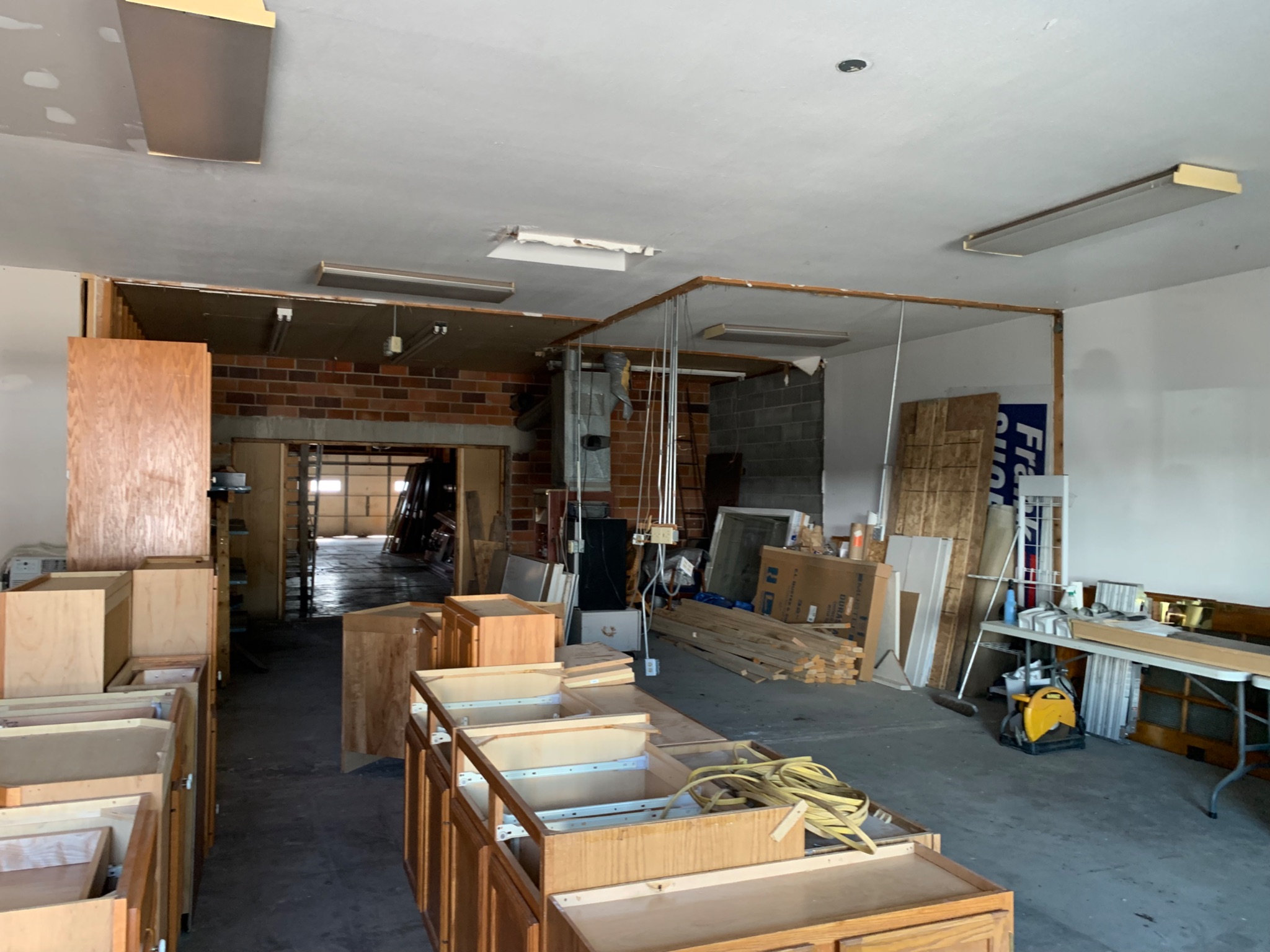 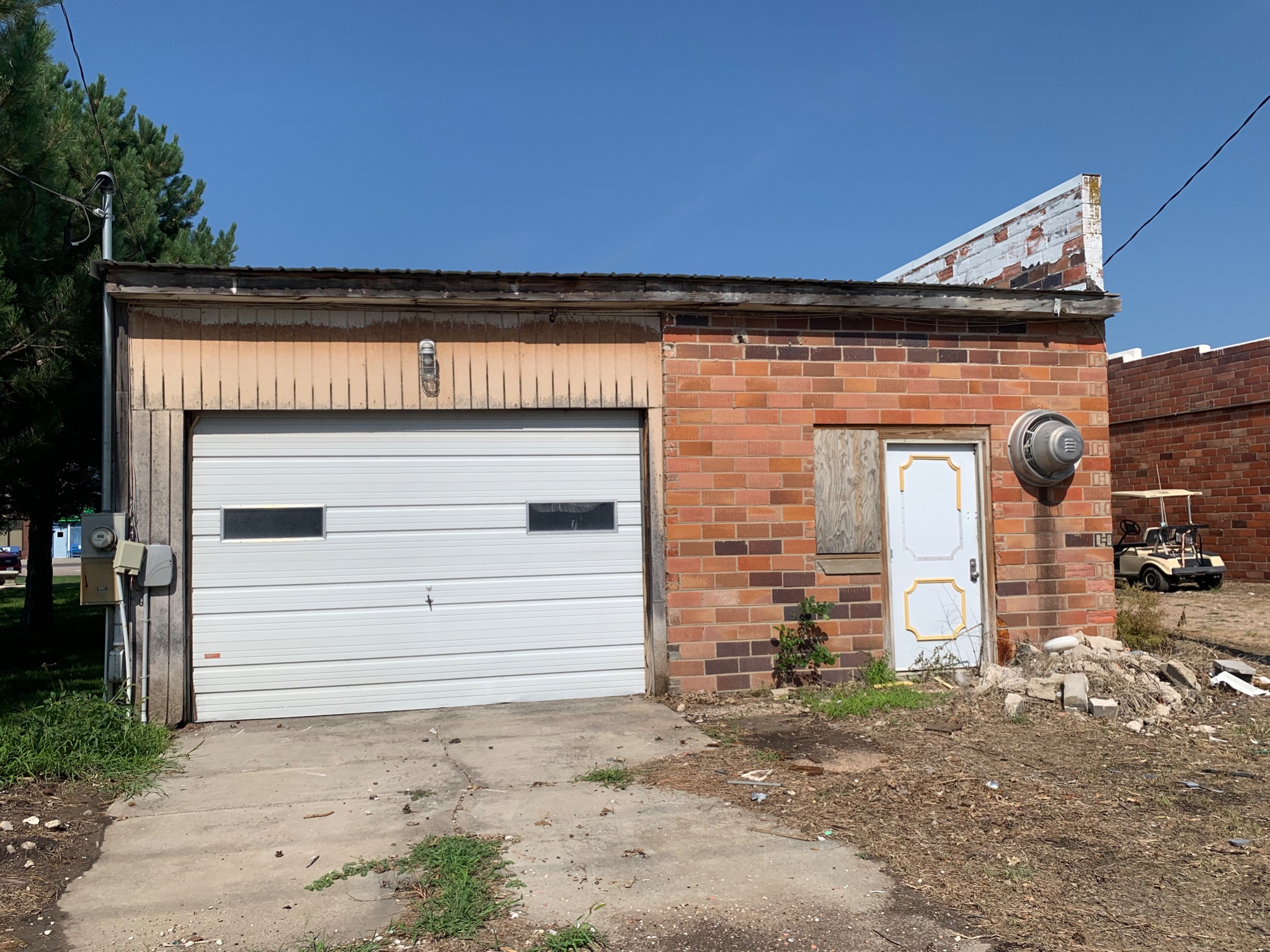 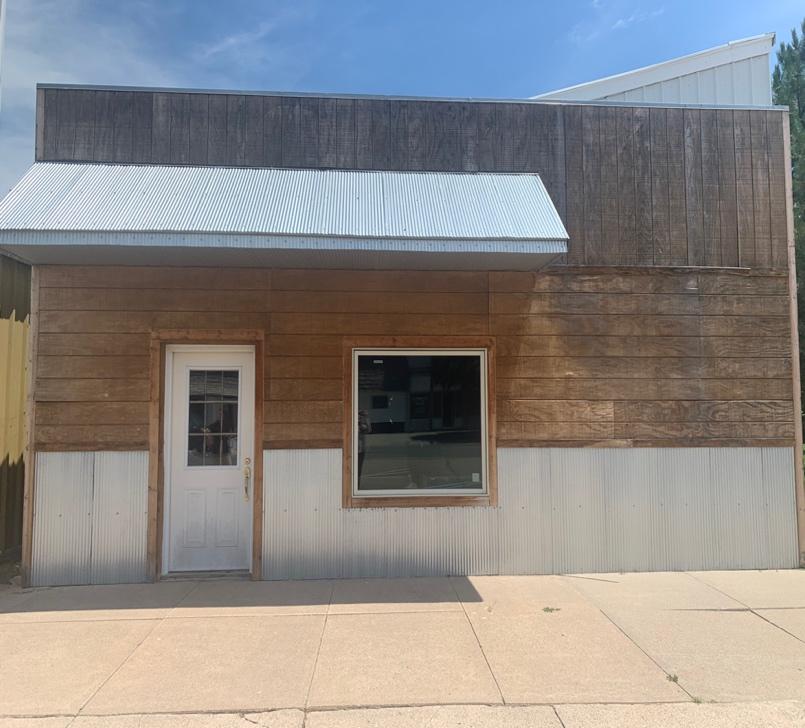 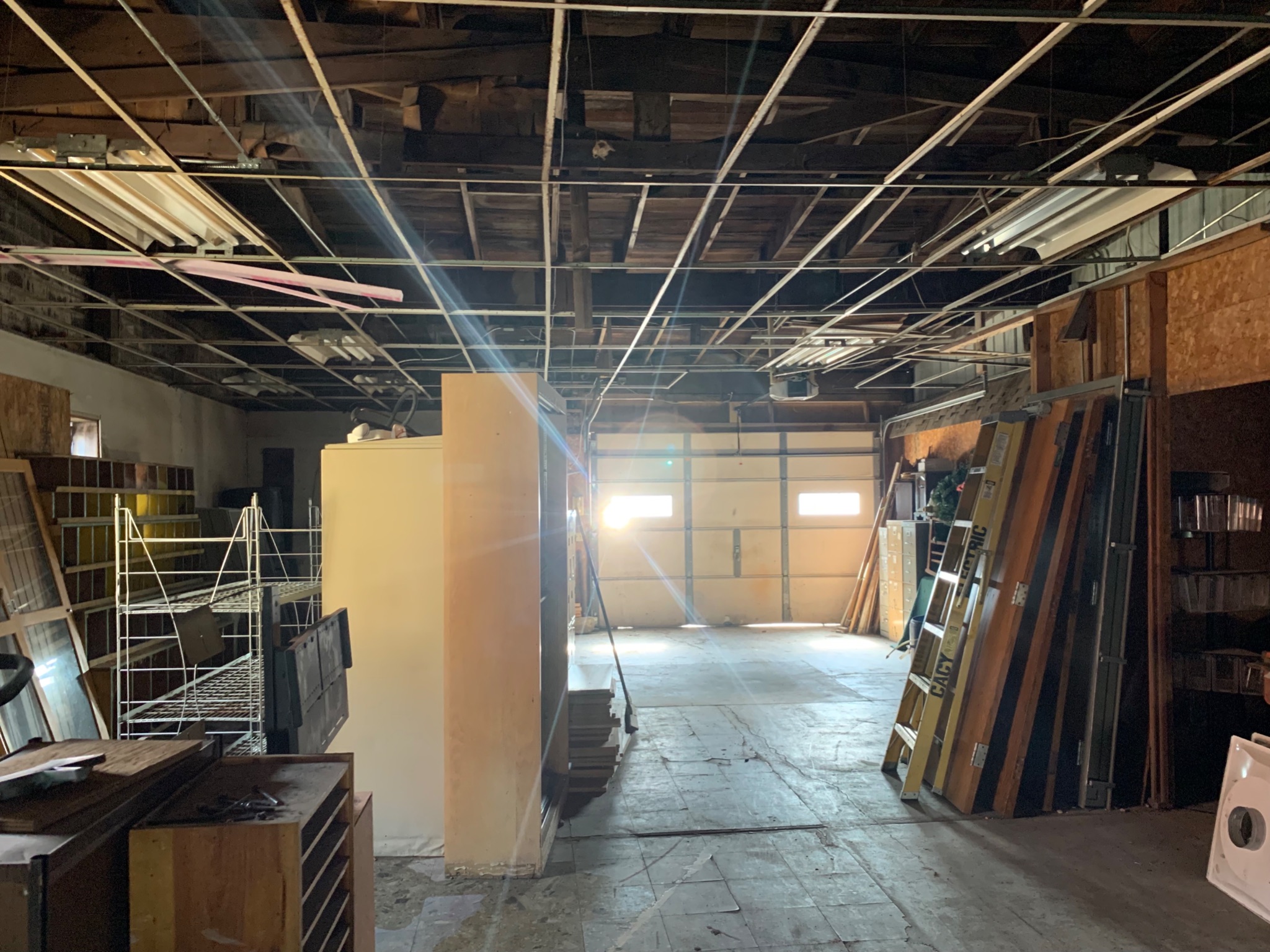 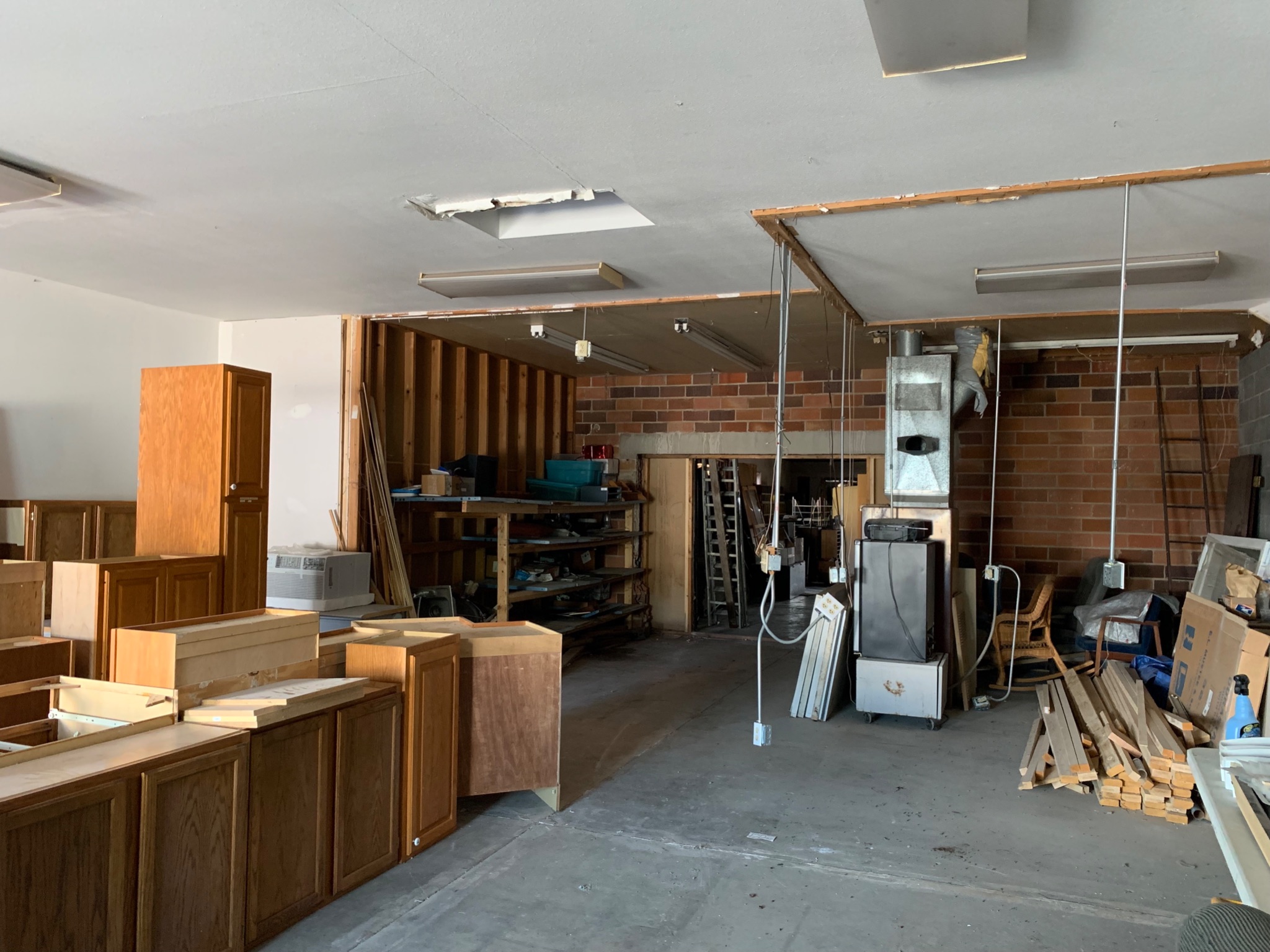 Property Description:Are you interested in bringing a business to Downtown Arapahoe? This recent outdoor remodel located on Highway 283 in Downtown Arapahoe would be perfect for your next business endeavor! Parking space located in front and back of business. One unfinished bathroom on property but includes possible space for second bathroom installation. Along with a recently replaced metal roof, the property is sided with both wood and metal as well. Large garage door on back of building with plenty of space inside for parking and storage!Primary Features:County: FurnasIDX City Name: ArapahoeIDX County Name: FurnasOff Market Date: N/APhoto Count: 5Property Sub Type: COMMERCIALProperty Type: CommercialSold Date: N/AAdditional:Approximate Age: 61+ yearsConstruction: Concrete blockMiscellaneous: Present Use: StorageStories: 1Utilities: City sewer, city waterInterior Features:Approximate SqFt: Main: 2,688Approximate SqFt: Upper: N/ABuilding SqFt: 2,688Ceiling Height: 14ftCooling:Floors: concrete slabFreight Elevator: N/AHeat Type:Office SqFt:Retail SqFt: 780Total SqFt: 2,688Warehouse SqFt: 1,908External Features:Area: ArapahoeFoundation: Lot Size: Approx 27 x 100Number of Units: 1Overh Door Width: 12wX8hOverhead Doors: 1Overhead Driveway Height: Parking: Street Parking, 1 Garage door on back of businessParking Capacity: 10-15Roof: Metal, recently completedSiding: Wood, concrete, metalFinancial Details:Auction: NoBest Potential: Flood Insurance:Possession: Sale/Rent: YesTax Year: Taxes: $190.00Terms: NegotiableUtilities Average Per Year:Utility Paid by Owner: Cable, electric, garbage, gas, waterUtility Paid by Renter:Location Information: Arapahoe, NE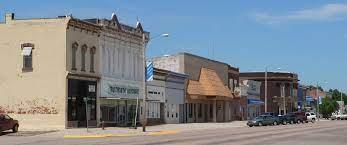 Arapahoe, Nebraska, located in Furnas County, in southwest Nebraska, is a busy, rural community of 1,028. Founded in 1871 and home to the Our Lady of Fatima Shrine, a Veteran's Memorial, numerous parks and ballfields, city pool, municipal golf course, volunteer operated movie theater, and more, we welcome you to Arapahoe and invite you to bring entrepreneurial ventures to buildings like this one!Education: Arapahoe-Holbrook Public SchoolsRecently renovated in 2018, Arapahoe-Holbrook school provides education and additional opportunities for pre-school to high school students. Our student warriors actively compete in a number of activities including a variety of sports, FFA, FCCLA, quiz bowl, etc.Healthcare: Arapahoe Dental ClinicArapahoe Medical Clinic (Tri-Valley Health System)Arapahoe PharmacyArapahoe Physical TherapyArapahoe Vision ClinicCappel Chiropractic and Personal TrainingMilligan ChiropracticTri-Valley Physical TherapyCommunity Life: 					  Recreation:First United Methodist ChurchRiver Valley Evangelical Free ChurchChristian Church of ChristSt. Paul’s Episcopal ChurchTrinity Lutheran ChurchSt. Germanus Catholic ChurchArapahoe Food PantryGood Samaritan SocietyArapahoe Public LibraryCrystal TheaterArapahoe Ball ParksArapahoe City ParkArapahoe Municipal Golf CourseArapahoe Municipal South ParkArapahoe Plunge and Splash PadArapahoe Tennis CourtsTornado Alley